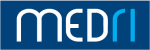 Kolegij: OftalmologijaVoditelj: prof. dr. sc. Damir Kovačević, dr. med.Katedra: Katedra za oftalmologijuStudij: Integrirani preddiplomski i diplomski sveučilišni studij MedicinaGodina studija: 5.Akademska godina: 2020./2021.web adresa: http://www.medri.hr/katedre/Oftalmologija/medicina/oftal/index.htmIZVEDBENI NASTAVNI PLANPodaci o kolegiju (kratak opis kolegija, opće upute, gdje se i u kojem obliku organizira nastava, potreban pribor, upute o pohađanju i pripremi za nastavu, obveze studenata i sl.):Popis obvezne ispitne literature:Popis dopunske literature:Nastavni plan:Popis predavanja (s naslovima i pojašnjenjem):Popis vježbi s pojašnjenjem:Obveze studenata:Ispit (način polaganja ispita, opis pisanog/usmenog/praktičnog dijela ispita, način bodovanja, kriterij ocjenjivanja):Mogućnost izvođenja nastave na stranom jeziku:Ostale napomene (vezane uz kolegij) važne za studente:SATNICA IZVOĐENJA NASTAVE ( za akademsku 2020./2021. godinu)P = predavanjaV = vježbeA, B, C = grupe studenataPopis predavanja, seminara i vježbi:U Rijeci,  26. lipnja 2021.                                                                                Prof.dr.sc. Damir Kovačević                                                                            Pročelnik katedre za oftalmologijuKolegij Oftalmologija je obavezni kolegij na  petoj godini Integriranog preddiplomskog i diplomskog sveučilišnog studija Medicina i sastoji se od 36 sati predavanja te 24 sati vježbi, ukupno 60 sati (3.5 ECTS). Kolegij se izvodi u prostorijama Klinike za oftalmologiju Kliničkog bolničkog centra Rijeka.Cilj kolegija :Usvajanje znanja i vještina o najčešćim očnim bolestima i bolestima okoline oka.  Cilj je upoznati studente sa različitim mikrokirurškim metodama liječenja očnih bolesti te sa dijagnostičkim postupcima za otkrivanje različitih očnih bolesti. Osposobiti studenta za prepoznavanje, rano otkrivanje, liječenje i prevenciju tih bolesti. Posebni naglasak stavljen je na osposobljavanje ranog  prepoznavanja pojedinih očnih bolesti i poremećaja u uvjetima ambulante opće medicine.Sadržaj predmeta:Povijesni pregled oftalmologije. Suvremeni pristup patogenezi, kliničkoj slici, dijagnostici i liječenju očnih bolesti. Oftalmološka propedeutika. Anatomija I fiziologija oka i okoline oka. Refrakcija oka. Naočale i kontaktne leće. Bolesti spojnice. Bolesti rožnice. Poremećaji očne leće. Glaukomska bolest. Dijabetes i oko. Prematurna retinopatija. Odignuće mrežnice. Vaskularne bolesti oka. Strabizam i slabovidnost. Neurooftalmologija. Tumori  oka. Senilna degeneracija žute pjege. Ozljede oka. Mikrokirurgija oka i laseri u oftalmologiji. Neurooftalmologija. Bolesti suznog aparata i orbite. Liječenje strabizma i slabovidnosti. Refrakcijska kirurgija oka, transplantacija rožnice, nove mikrokirurške i laserske  metode u oftalmologiji.Način izvođenja nastaveNastava iz kolegija Oftalmologija odvija se na 5. godini u obliku predavanja, vježbi i upoznavanja sa mikrokirurškim operacijskim zahvatima. Predviđeno vrijeme trajanja nastave je ukupno 4 tjedna. Tijekom nastave održat će se dva pismena međuispita, te na kraju nastave usmeni završni ispit. Izvršavanjem svih nastavnih aktivnosti te pristupanjem međuispitima i završnom ispitu student stječe 3.5 ECTS boda.Mladen Bušić i sur. Seminaria ophthalmologica. Udžbenik oftalmologije i optometrije. 2013. (Treće izmjenjeno i dopunjeno izdanje) Sveučilište u Osijeku, sveučilišni udžbenik.Branimir Cerovski i sur. Oftalmologija. Udžbenik za studente medicine. 2012. Sveučilište u ZagrebuP1. Uvod u predmet i povijesni osvrtIshodi učenja: Upoznati se sa ciljem kolegija oftalmologija. Upoznati se i usvojiti znanje o povijesnim činjenicama razvoja oftalmologije.P2. Anatomija  okaIshodi učenja: Ponoviti, tj prisjetiti se osnova anatomije i fiziologije oka što je preduvjet za dalje razumjevanje očnih bolesti.P3. Fiziologija okaIshodi učenja: Ponavljanje osnova fiziologije oka, orbite i očnih adneksa u cilju boljeg razumijevanja patofizioloških procesa.P4. Osnovni simptomi očnih bolestiIshodi učenja: Upoznati se sa osnovnom simptomatologijom očnih bolesti te prepoznati pojedina stanja koja mogu ozbiljno narušiti funkciju vida.P5. Refrakcija okaIshodi učenja: Upoznavanje i razumijevanje fizikalnih principa refraktivnih grešaka oka, osnovne simptomatologije te načini korekcije istih.P6. Naočale, kontaktne lećeIshodi učenja: Savladati principe naočalne korekcije anomalija refrakcije te  upotrebe kontaktnih leća u korekciji raznih anomalija okaP7. Bolesti spojniceIshodi učenja: Usvojiti znanja o pojedinim upalnim i degenerativnim stanjima spojnice oka te različitim tumorskim procesima.P8. Bolesti rožniceIshodi učenja: Usvojiti znanja o anomalijama rožnice – keratokonus, keratoglobus, o distrofijama i degeneracijama rožnice te o bakterijskim, virusnim i parazitarnim upalama. Razlikovati vrste operacijskih zahvata na tkivu rožnice, te princip terapijskog djelovanja transplantacije amnijske membrane.P9. Očna lećaIshodi učenja: Razlikovati posebnosti građe očne leće u usporedbi s ostalim tkivima, patofiziologiju sive mrene i kongenitalnih mrena. Znati objasniti razlike u kirurškim pristupima operacije sive mrene kod ekstrakapsularne metode i fakoemulzifikacije. Upotreba različitih vrsta intraokularnih leća te komplikacije operacije katarakte.P10.  i P 11. Glaukomska bolestIshodi učenja: Zbog podmukle prirode i teških posljedica glaukomske bolesti po funkciju vida potrebno je detaljno upoznavanje sa vrstama, dijagnostikom i terapijom glaukoma. Posebni osvrt na nove dijagnostičke metode u glaumatologiji te na laserske antiglaukomske operacijeP12. Bolesti vidnog živcaIshodi učenja: Upoznavanje i razumjevanje različitih poremećaja funkcije vidnog živca sa posebnim osvrtom na sistemne bolesti.P13. i P 14. Dijabetička retinopatijaIshodi učenja: Posljedice dijabetične bolesti na organ vida predstavljaju danas javno zdravstveni problem te se studenti moraju detaljno upoznati s oblicima dijabetične retinopatije i makulopatije i načinima liječenja. Neophodno je usvajanje znanja o komplikacijama dijabetesa na oku, posebno na mrežnici.P15.Odignuće mrežniceIshodi učenja: Usvojiti znanja i jasno definirati pojedine vrste odignuća mrežnice te načine njihovog liječenja. Posebni osvrt na nove laserske i mikrokirurške metode hitnog zbrinjavanja pacijenata sa odignućem mrežnice i prijetećom sljepoćom. Upoznati se sa laserskim metodama zbrinjavanja ranih ruptura mrežnice te sa postupkom pneumoretinopeksije.P16. Vaskularne bolesti mrežniceIshodi učenja: Usvojiti znanja o različitim vaskularnim bolestima mrežnice, posebno okluzije arterije i vene centralis retine te načinima liječenja istih. Poseban osvrt na anti- vegf terapiju spomenutih bolesti.P17. Prematurna retinopatijaIshodi učenja: Upoznati se sa patofiziologijom i posljedicama retinopatije prematurusa, te sa različitim mogućnostima liječenja graničnih stadija iste.P18. Bolesti orbiteIshodi učenja: Upoznati se sa različitim upalnim bolestima i tumorima orbite uz poseban osvrt na distireoidnu orbitopatiju i mogućnosti liječenja iste.P19. Iridociklitis i uveitis.Usvojiti znanja i znati jasno definirati pojedine forme iridociklitisa i uveitisa. Važnost ranog prepoznavanja i hitne terapije ovih upalnih stanja.P20. Bolesti suznog aparata:Ishodi učenja: Objasniti načine nastanka poremećaja suznog aparata te prepoznati različite vrste upalnih stanja pojedinih dijelova suznog aparata.P21. Trauma i kirurgija prednjeg segmenta okaIshodi učenja: Upoznati se są mehanizmima traume prednjeg segmenta oka te są načinima kirurškog zbrinjavanja istih.P22. Tumori okaIshodi učenja; Usvojiti znanja o različitim oblicima tumora oka s obzirom na dobne skupine, o načinima dijagnostike i terapije istih.P23. Tumori očnih adneksaIshodi učenja: Prepoznavanje različitih tumora očnih kapaka i okoline oka te diferencijalna dijagnostika raznih promjena okoline oka.P24. Strabizam i slabovidnostIshodi učenja: Usvojiti znanja o poremećajima očne osovine u dječjoj i odrasloj dobi te načinima konzervativne i kirurške terapije istih. Prepoznati različite oblike slabovidnosti i mogućnosti liječenja.P25. Senilna degeneracija makuleIshodi učenja: Usvojiti znanja i prepoznati pojedine vrste i stupnjeve senilne degeneracije makule kao i liječenja (suhe i vlažne forme) te načine dijagnostike i terapije spomenutih bolesti.P26. Trauma stražnjeg  segmenta oka,Upoznavanje sa mikrokirurškim i laserskim metodama zbrinjavanja povreda stražnjeg segmenta oka, te upoznavanje sa mehanizmima nastanka traume.P27. Kirurgija stražnjeg segmenta oka, laseriUpoznavanje sa mikrokirurškim i laserskim metodama liječenja bolesti stražnjeg segmenta oka te upotrebe specijalnih ekspanzivnih plinova, teških tekućina te različitih vrsta silikonskih ulja u tijeku klirurških zahvata.P28. NeurooftalmologijaIshodi učenja: Usvojiti znanja o osnovama neurooftalmologije te dijagnostici i terapiji neurooftalmoloških bolesti. Posebni osvrt na analizu vidnih polja i elektrofiziološke pretrage.P29. Lijekovi u oftalmologijiIshodi učenja: Usvojiti znanja o specifičnostima lijekova u oftalmologiji i načinima primjene kod očnih bolesti.P30. Oko u sistemskim bolestimaIshodi učenja: Upoznati se sa poveznicama sistemnih i očnih bolesti te načinima prepoznavanja istih.P31. Intraokularne lećeIshodi učenja: Upoznati se sa  različitim vrstama implantacijskih leća u oftalmologiji te są osnovnim principima njihovog djelovanja.P32. i P33. Refraktivna očna kirurgijaUpoznati se i usvojiti znanja o refraktivnoj očnoj kirurgiji, posebno o upotrebi različitih novih laserskih sistema u oftalmologiji. Radi se o jednom brzo rastućem segmentu u području oftalmologije pa je potrebno studentima prenijeti najnovije spoznaje o spomenutim postupcima.P34. Transplantacija rožniceIshodi učenja: Upoznati se i usvojiti znanja o različitim postupcima transplantacije rožnice ( perforativna, lamelarna, DSEK, DMEK itd) te o moogućim komplikacijama.P35. Očno bankarstvoIshodi učenja: Upoznati se sa principima i postupcima u sklopu banke očiju i različitog vremenskog pohranjivanja očnih tkiva u svrhu transplantacijske kirurgije.P36. Završno predavanjeV1. UvodObilazak Klinike za oftalmologiju, dokumentacija, obrasci, upoznavanje sa načinom rada na Klinici.V2. Oftalmološka anamneza i pristup bolesnikuUpoznavanje sa specifičnostima anamneze te posebitosti pristupa slabovidnom bolesniku.V3. Ispitivanje vidne oštrineUpotreba raznih tipova optotipa, upoznavanje sa načinima korekcije refrakcijskih grešaka, upotreba pupilometra, skijaskopija, ambliopija, upotreba pneumotonometra.V4. Pregled adeksa okaVježbanje okretanja vjeđa, stavljanja kapi i masti, ispiranja oka, ispitivanja bulbomotorike.V5.  Pregled prednjeg očnog segmentaVježbanje pregleda na procjepnoj svjetiljci, upotreba biomikroskopa, kontaktne i nekontaktne lupe, vježbanje upotrebe različitih stupnjeva povećanja.V6. Pregled rožniceVježbanje ispitivanja refleksa rožnice, egzoftalmometrija, pahimetrija, keratometrija, spekularna mikroskopija, keratoskop, kornealna topografija.V7. Pregled zjeniceIspitivanje zjeničnih direktnih i konsenzualnih reakcija, osnovnog vidnog polja, osjeta za boje.V8. OftalmoskopijaVježbanje direktne oftalmoskopije, upoznavanje sa osnovama indirektne oftalmoskopije, pregled sa lećama.V9. Dijagnostičke pretrage okaUpoznavanje sa izvođenjem fluresceinske digitalne angiografije, optičke koherentne tomografije, ultrazvučnom pretragom oka, biometrijom oka.V10. PerimetrijaUpoznavanje sa izvođenjem različitih vrsta vidnih polja i dijagnostika poremećaja.V11. KeratorefraktometrijaUpoznavanje s keratometrom i refraktometrom i određivanje keratometrijskih vrijednosti rožnice te  određivanje refrakcijskih grešaka uz pomoć refraktometra.V12. Kontaktne lećeUpoznavanje sa načinima određivanja kontaktnih leća u kabinetu za kontaktne leće te praćenje korisnika kontaktnih leća.V13. StrabizamUpoznavanje sa radom kabineta za pleoptiku i ortoptiku, rad na sinoptoforu, koordinatoru i eutiskopija. Vježbanje pristupa dječjoj populaciji kod određivanja refrakcijskih poremećaja i slabovidnosti.V14. Kabinet za laserUpoznavanje sa laserskim zahvatima u oftalmologiji, asistencija prilikom izvođenja istih. Argonski, diodni i YAG laser.V15. Operacijska salaUpoznavanje sa mikrokirurškim operacijskim zahvatima u oftalmologiji, posjet operacijskom bloku, upoznavanje sa operacijskim mikroskopom, fakoemulzifikatorima, endolaserima, aparatom za kriopeksiju i pars plana vitrektomiju, endoiluminatorima.V16. Pregledi pacijenataVježbe na kliničkim slučajevimaV17. Pregledi pacijenataVježbe na kliničkim slučajevimaV18. Pregledi pacijenataVježbe uz upotrebu dijagnostičkih pretraga.V19. – V24 Pregledi pacijenataObveze studenata/studentica:Studenti/studentice su obvezni redovito pohađati i aktivno sudjelovati u svim oblicima nastave te tijekom svih oblika nastave moraju biti spremni odgovarati na postavljena pitanja. Također se očekuje aktivno sudjelovanje na vježbama uz usvajanje vještina predviđenih programom (vidi knjižicu vještina za oftalmologiju)Tijekom nastave studenti/studentice su dužni pristupiti provjeri znanja  (2 međuispita i završni ispit). Da bi se nastava mogla odvijati na taj način, studenti/studentice moraju unaprijed pročitati što se od njih očekuje i pripremiti se za pojedini oblik nastave.Vrednovanje obveza studenata/studenticaRad studenata/studentica vrednuje se tijekom nastave i na završnom ispitu. Aktivnim sudjelovanjem u nastavi, izvršavanjem nastavnih zadataka iz kolegija “Oftalmologija” te pristupanjem međuispitima student/studentica može maksimalno prikupiti 70 ocjenskih bodova (70%). Dodatnih 30 ocjenskih bodova (30%) student/studentica stječe na završnom ispitu.Ocjenjivanje studenata vrši se primjenom ECTS (A-E) i brojčanog sustava (1-5). Ocjenjivanje u ECTS sustavu izvodi se apsolutnom raspodjelom.Od maksimalnih 70 ocjenskih bodova koje je moguće ostvariti tijekom nastave, student mora sakupiti minimum od 40 ocjenskih bodova da bi pristupio završnom ispitu. Studenti koji sakupe manje od 40 ocjenskih bodova imat će priliku za jedan popravni međuispit te, ako na tom međuispitu ispitu zadovolje moći će pristupiti završnom ispitu. Studenti koji sakupe između 40 i 49,9 ocjenskih bodova (FX ocjenska kategorija) imat će priliku za jedan popravni ispit u jesenskom ispitnom roku. Ako na tom popravnom ispitu zadovolje, dobivaju ocjenu E bez obzira na postignuti broj ocjenskih bodova. Studenti koji sakupe 39,9 i manje ocjenskih bodova (F ocjenska kategorija) moraju ponovo upisati kolegij.Ocjenske bodove student stječe aktivnim sudjelovanjem u nastavi, izvršavanjem postavljenih zadataka i izlascima na međuispite na sljedeći način:Tijekom nastave pratit će se sljedeće aktivnosti:Prisustvo na nastaviStudent/studentica može izostati s 30% nastave isključivo zbog zdravstvenih razloga što opravdava liječničkom ispričnicom. Nazočnost na međuispitima  je obvezna.Nema mogućnosti nadoknade izostanka s nastave vježbi i seminara. Ukoliko student opravdano ili neopravdano izostane s više od 30% nastave ne može nastaviti praćenje kolegija “Oftalmologija” te gubi mogućnost izlaska na završni ispit. Time je prikupio 0 ECTS  bodova i ocijenjen je ocjenom F.Bodovanje nazočnosti na nastavi (predavanja, vježbe i seminari) obavljat će se na slijedeći načinMeđuispiti (ukupno 50 ocjenskih bodova)Tijekom izvođenja kolegija polažu se obvezni međuispiti u obliku pismenog testa (Međuispit I i II) čime se provjerava znanje stečeno tijekom predavanja i vježbi. Svaki test ima 50 pitanja s ponuđenim jednim ili dva točna odgovora i nosi po 25 ocjenskih bodova. Kriterij za dobivanje ocjenskih bodova koji se pretvaraju u pozitivne ocjene je 50% točno riješenih pitanja (>25). Položeni međuispit nije prenosiv, odnosno, vrijedi samo za tekuću akademsku godinu.Način bodovanja međuispita je sljedeći:Završni ispit (ukupno 30 ocjenskih bodova)Završni ispit čini obvezni  usmeni ispit. Oba dijela pismenog međuispita moraju biti pozitivno ocijenjena.Usmenom dijelu ispita prethodi praktični dio. Praktični dio se sastoji od pregleda bolesnika, uzimanja anamneze i statusa te postavljanja radne dijagnoze i diferencijalno dijagnostičkih mogućnosti, koje treba na temelju usvojenog znanja objasniti. Usmeni ispit nosi 30 ocjenskih bodova (raspon od 0-30).Uspjeh na završnom usmenom ispitu pretvara se u ocjenske bodove na sljedeći način:Za prolaz na završnom ispitu i konačno ocjenjivanje (uključujući pribrajanje prethodno ostvarenih ocjenskih bodova tijekom nastave), student na završnom ispitu mora biti pozitivno ocjenjen .Ocjenjivanje u ECTS sustavu vrši se apsolutnom raspodjelom, odnosno na temelju konačnog postignuća:A – 90 -100% bodovaB – 75-  89,9%C – 60-  74,9%D -- 50 -  59,9%E – 40 -  49,9%Ocjene u ECTS sustavu prevode se u brojčani sustav na sljedeći način:A = izvrstan (5)B = vrlo dobar (4)C = dobar (3)D i E = dovoljan (2)F i FX = nedovoljan (1)Pitanja za usmeni i pismeni ispitI Očni kapciAnatomija i funkcija kapaka, bakterijske infekcije kapaka, virusne infekcije kapaka, hordeolum, chalazion, ektropij, entropij, lagoftalmus, ptoza, tumori očnih kapaka.II Suzni aparatAnatomija suznog aparata, fiziološka uloga suza, sindrom suhog i vlažnog oka, Akutni dakriocistitis, kronični dakriocistitis, upale i tumori suzne žlijezde.III SpojnicaAnatomija i funkcija spojnice, akutni konjuktivitisi, kronični konjuktivitisi, alergijski konjuktivitis, virusni konjuktivitisi, degenerativne promjene spojnice, tumori spojnice.IV RožnicaGrađa i funkcija rožnice, erozija rožnice, herpes keratitis, mikotični keratitisi, akantameba keratitis,  keratitis neuroparalitica, distrofije i degeneracije rožnice,strana tijela rožnice, keratoplastika.V BjeloočnicaGrađa i funkcija, skleritis i episkleritis, skleromalacija.VI UveaAnatomija i funkcija šarenice i žilnice, krvotok žilnice, uveitis, iridociklitis, horioretinitisi, melanom žilnice, patološke promjene zjenice.VII Očna lećaEmbriologija leće, anatomija i funkcija, kongenitalna mrena, senilna mrena, hipermaturna mrena, etiologija sive mrene, cataracta diabetica, cataracta complicata, ekstrakapsularna operacija katarakte, fakoemulzifikacija, sekundarna mrena, subluksacija i luksacija leće.VIII StaklovinaGrađa i patološke promjene staklovine.IX MrežnicaAnatomija i fiziologija, elektroretinografija, elektrookulografija, vizualno evocirani potencijali, hipertenzivna retinopatija, neproliferativna dijabetička retinopatija, proliferativna dijabetička retinopatija, dijabetička makulopatija, okluzija vene centralis retine, okluzija arterije centralis retine, prematurna retinopatija, senilna degeneracija žute pjege, pigmentna retinopatija, odignuće mrežnice, retinoblastom. Kirurški zahvati na stražnjem segmentu oka.X Refrakcija i motilitetSlabovidnost, prateći strabizam, paralitički strabizam, vidna oštrina, kratkovidnost, presbiopia, dalekovidnost, određivanje refrakcija, binokularni vid, astigmatizam, akomodacija, nistagmus.XI GlaukomDefinicija glaukomske bolesti, Kongenitalni glaukom, akutni glaukom,angularni glaukom. Sekundarni glaukom.Apsolutni glaukom, neovaskularni glaukom. Medikamentozno, lasersko i kirurško liječenje glaukoma.XII NeurooftalmologijaNeuritis n. optici, Papila stagnans, Atrofija vidnog živca, vidni put.XIII OrbitaAnatomija i topografski odnosi u orbiti, egzoftalmus, tiroidna orbitopatija, tumori orbite, celulitis orbite,XIV Povrede okaKontuzija očne jabučice, simpatička oftalmija, kemijske povrede oka, radijacijska retinopatija, perforativne povrede oka, intraokularna strana tijela.Postoji mogućnost izvođenja nastave na engleskom jeziku, ali ovisi o broju polaznika.DatumVrijeme, tema, grupeVrijeme, tema, grupeVrijeme, tema, grupeMjestoNastavniciNastavnici18.01.2021. Ponedeljak08.00  P1,P2,P3,P4,P5,P608.00  P1,P2,P3,P4,P5,P608.00  P1,P2,P3,P4,P5,P6Vel.pred.KBCKovačević, PelčićKovačević, Pelčić13.30    V1,V2      (A1,A2,A3)13.30    V1,V2      (A1,A2,A3)13.30    V1,V2      (A1,A2,A3)Klinika za oft. Kovačević, Mance Pelčić, Merlak, Antić, Bilen, Markušić Kovačević, Mance Pelčić, Merlak, Antić, Bilen, Markušić19.01.2021. Utorak13.00    V1,V2      (B1,B2,B3)13.00    V1,V2      (B1,B2,B3)13.00    V1,V2      (B1,B2,B3)Klinika za oft.Merlak, Pelčić, Mance , Antić Kovačević,Bilen, MarkušićMerlak, Pelčić, Mance , Antić Kovačević,Bilen, Markušić20.01.2021. Srijeda08.30-13.00 P7,P8,P9,P10,P11,P,12)08.30-13.00 P7,P8,P9,P10,P11,P,12)08.30-13.00 P7,P8,P9,P10,P11,P,12)Vel pred KBC Merlak,Pelčić, Merlak,Pelčić,13.30-15.00    V1,V2      (C1,C2,C3)13.30-15.00    V1,V2      (C1,C2,C3)13.30-15.00    V1,V2      (C1,C2,C3)Klinika za oft.Pelčić, Mance Kovačević,Merlak, Bilen, Markušić, AntićPelčić, Mance Kovačević,Merlak, Bilen, Markušić, Antić21.01.2021.Četvrtak13.30-15.00    V1,V2      (A4,A5,A6)13.30-15.00    V1,V2      (A4,A5,A6)13.30-15.00    V1,V2      (A4,A5,A6)Klinika za oft.Kovačević, Merlak,,Pelčić , Mance,  Bilen, MarkušićKovačević, Merlak,,Pelčić , Mance,  Bilen, Markušić22.01.2021. Petak08.00 -13.00 P13,P14,P15,P16,P17,P1808.00 -13.00 P13,P14,P15,P16,P17,P1808.00 -13.00 P13,P14,P15,P16,P17,P18Vel.pred.KBC. Kovačević, Mance Kovačević, Mance13.30-15.00    V1,V2      (B4,B5,B6)13.30-15.00    V1,V2      (B4,B5,B6)13.30-15.00    V1,V2      (B4,B5,B6)Klinika za oft.Merlak,Pelčić,Kovačević,Mance,  Antić, Bilen, MarkušićMerlak,Pelčić,Kovačević,Mance,  Antić, Bilen, Markušić25.01.2021. Ponedeljak8-00-13.00    P19,P20,P21,P22,P23,P248-00-13.00    P19,P20,P21,P22,P23,P248-00-13.00    P19,P20,P21,P22,P23,P24FZS  pred. Z6Merlak, ManceMerlak, Mance13.30 -15.00   V1,V2      (C4,C5,C6)13.30 -15.00   V1,V2      (C4,C5,C6)13.30 -15.00   V1,V2      (C4,C5,C6)Klinika za oft.Kovačević, Merlak,Pelčić Mance, Antić, Bilen, MarkušićKovačević, Merlak,Pelčić Mance, Antić, Bilen, Markušić26.01.2021. Utorak13.30-15.00    V3,V4      (A1,A2,A3)13.30-15.00    V3,V4      (A1,A2,A3)13.30-15.00    V3,V4      (A1,A2,A3)Klinika za oft.,Kovačević,Merlak, Mance, Pelčić, Antić, Bilen, Markušić,Kovačević,Merlak, Mance, Pelčić, Antić, Bilen, Markušić27.01.2021. Srijeda08.00-13.00 P25,P26,P27,P28,P29,P3008.00-13.00 P25,P26,P27,P28,P29,P3008.00-13.00 P25,P26,P27,P28,P29,P30FZS  pred. Z6Mance, PelčićMance, Pelčić13.30-15.00 V3V 4(B1,B2,B3)13.30-15.00 V3V 4(B1,B2,B3)13.30-15.00 V3V 4(B1,B2,B3)Kovačević,,Merlak, Mance, Pelčić, Bilen, Antić, MarkušićKovačević,,Merlak, Mance, Pelčić, Bilen, Antić, Markušić28.01.2021. Četvrtak13.30-15.00    V3,V4      (C1,C2,C3)13.30-15.00    V3,V4      (C1,C2,C3)13.30-15.00    V3,V4      (C1,C2,C3)Klinika za oft.Pelčić, Mance, Kovačević, Merlak, Antić, Bilen, MarkušićPelčić, Mance, Kovačević, Merlak, Antić, Bilen, Markušić29.01.2021. Petak08.00-13.30    P31,P32,P33,P34,P35,P3608.00-13.30    P31,P32,P33,P34,P35,P3608.00-13.30    P31,P32,P33,P34,P35,P36FZS  pred. Z6 Gabrić, Dekaris, Kovačević Gabrić, Dekaris, Kovačević01.02.2021. Ponedeljak08.00-12.05    V3-V7,        (A4,A5,A6)08.00-12.05    V3-V7,        (A4,A5,A6)08.00-12.05    V3-V7,        (A4,A5,A6)Klinika za oft.Merlak, Pelčić, Mance, Kovačević, Antić, Bilen, MarkušićMerlak, Pelčić, Mance, Kovačević, Antić, Bilen, Markušić02.02.2021. Utorak8.00-12.05    V3-V 7        (B4,B5,B6)8.00-12.05    V3-V 7        (B4,B5,B6)8.00-12.05    V3-V 7        (B4,B5,B6)Klinika za oft.Kovačević, Pelčić, Merlak, Mance, Antić,Bilen, MarkušićKovačević, Pelčić, Merlak, Mance, Antić,Bilen, Markušić03.02.2021. Srijeda08.00 -16.15    V3- V12     (C4,C5,C6)08.00 -16.15    V3- V12     (C4,C5,C6)08.00 -16.15    V3- V12     (C4,C5,C6)Klinika za oft.Pelčić, Mance, Kovačević, Merlak, Antić, Bilen, MarkušićPelčić, Mance, Kovačević, Merlak, Antić, Bilen, Markušić04.02.2021. Četvrtak8.00-16.15   V5- V14      (A1,A2,A3)8.00-16.15   V5- V14      (A1,A2,A3)8.00-16.15   V5- V14      (A1,A2,A3)Klinika za oft.Kovačević,Pelčić,Mance, Merlak, Antić, Bilen, MarkušićKovačević,Pelčić,Mance, Merlak, Antić, Bilen, Markušić05.02.2021. Petak08.00-16.15    V5V14    (B1,B2,B3)08.00-16.15    V5V14    (B1,B2,B3)08.00-16.15    V5V14    (B1,B2,B3)Klinika za oft.Pelčić,Mance, Kovačević,Mrlak,  Antić, Bilen, MarkušićPelčić,Mance, Kovačević,Mrlak,  Antić, Bilen, Markušić08.02.2021. Ponedeljak08.00-16.15    V5- V14      (C1,C2,C3)08.00-16.15    V5- V14      (C1,C2,C3)08.00-16.15    V5- V14      (C1,C2,C3)Klinika za oft.Mance, Kovačević, Merlak, Pelčić, Antić, Bilen, MarkušićMance, Kovačević, Merlak, Pelčić, Antić, Bilen, Markušić09.02.2021. Utorak8.00-16.15    V8-V17     (A4,A5,A6)8.00-16.15    V8-V17     (A4,A5,A6)8.00-16.15    V8-V17     (A4,A5,A6)Klinika za oft.Merlak, Pelčić, Kovačević, Mance, Antić, Bilen, MarkušićMerlak, Pelčić, Kovačević, Mance, Antić, Bilen, Markušić10.02.2021. Srijeda8.00-16.15    V8- V17     (B4,B5,B6)8.00-16.15    V8- V17     (B4,B5,B6)8.00-16.15    V8- V17     (B4,B5,B6)Klinika za oft.Merlak, Kovačević, Mance, Pelčić, Antić, Bilen, MarkušićMerlak, Kovačević, Mance, Pelčić, Antić, Bilen, Markušić11.02.2021.Četvrtak08.00-16.15    V13- V22     (C4,C5,C6)08.00-16.15    V13- V22     (C4,C5,C6)08.00-16.15    V13- V22     (C4,C5,C6)ZagrebSpecijalna bolnica za oftalmologiju „Svjetlost”Specijalna bolnica za oftalmologiju „Svjetlost”12.02.2021.Petak08.00-16.15    V15- V24    (A1,A2,A3)08.00-16.15    V15- V24    (A1,A2,A3)08.00-16.15    V15- V24    (A1,A2,A3)ZagrebSpecijalna bolnica za oftalmologiju „ Svjetlost”Specijalna bolnica za oftalmologiju „ Svjetlost”15.02.2021. Ponedeljak8.00-16.15    V15-V24     (B1,B2,B3)  8.00-16.15    V15-V24     (B1,B2,B3)  8.00-16.15    V15-V24     (B1,B2,B3)  ZagrebSpecijalna bolnica za oftalmologiju „ Svjetlost”Specijalna bolnica za oftalmologiju „ Svjetlost”16.02.2021. Utorak8.00-16.15    V15- V24 (C1,C2,C3)8.00-16.15    V15- V24 (C1,C2,C3)8.00-16.15    V15- V24 (C1,C2,C3)ZagrebSpecijalna bolnica za oftalmologiju „ Svjetlost”Specijalna bolnica za oftalmologiju „ Svjetlost”17.02.2021.Srijeda8.00-16.15    V18- V24     (A4,A5,A6)8.00-16.15    V18- V24     (A4,A5,A6)8.00-16.15    V18- V24     (A4,A5,A6)ZagrebSpecijalna bolnica za oftalmologiju „ Svjetlost”Specijalna bolnica za oftalmologiju „ Svjetlost”18.02.2021.Četvrtak8.00-16.15    V18- V24      (B4,B5,B6)8.00-16.15    V18- V24      (B4,B5,B6)8.00-16.15    V18- V24      (B4,B5,B6)ZagrebSpecijalna bolnica za oftalmologiju „ Svjetlost”Specijalna bolnica za oftalmologiju „ Svjetlost”19.02.2021. Petak08:00-11.00 V23,V24,25,26         (C4,C5,C6)08:00-11.00 V23,V24,25,26         (C4,C5,C6)08:00-11.00 V23,V24,25,26         (C4,C5,C6)Klinika za oft.Kovačević, Mance, Pelčić, Merlak, Antić, Bilen, MarkušićKovačević, Mance, Pelčić, Merlak, Antić, Bilen, Markušić11.00-12.30     V25,V26 (C1,C2,C3)12.30-14.00     V25,V26(A1,A2,A3,A4,A5,A6)14.00-15.30      V25, V26(B1,B2,B3,B4,B5,B6,)11.00-12.30     V25,V26 (C1,C2,C3)12.30-14.00     V25,V26(A1,A2,A3,A4,A5,A6)14.00-15.30      V25, V26(B1,B2,B3,B4,B5,B6,)11.00-12.30     V25,V26 (C1,C2,C3)12.30-14.00     V25,V26(A1,A2,A3,A4,A5,A6)14.00-15.30      V25, V26(B1,B2,B3,B4,B5,B6,)PREDAVANJA (tema predavanja)Broj sati nastaveMjesto održavanjaP1Uvodno predavanje1Velika predavaonica KBCP2Anatomija oka1Velika predavaonica KBCP3Fiziologija oka1Velika predavaonica KBCP4Osnovni simptomi očnih bolesti1Velika predavaonica KBCP5Refrakcija oka1Velika predavaonica KBCP6Naočale, kontaktne leće1Velika predavaonica KBCP7Bolesti spojnice1Velika predavaonica KBCP8Rožnica1Velika predavaonica KBCP9Očna leća1Velika predavaonica KBCP10Glaukomska bolest I1Velika predavaonica KBCP11Glaukomska bolest II1Velika predavaonica KBCP12Bolesti vidnog živca1Velika predavaonica KBCP13Dijabetična retinopatija I1Velika predavaonica KBCP14Dijabetična retinopatija II1Velika predavaonica KBCP15Odignuće mrežnice1Velika predavaonica KBCP16Vaskularne bolesti mrežnice1Velika predavaonica KBCP17Prematurna retinopatija1Velika predavaonica KBCP18Bolesti orbite1Velika predavaonica KBCP19Iridociklitis i uveitis1Velika predavaonica KBCP20Bolesti suznog aparata,1Velika predavaonica KBCP21 Trauma i kirurgija prednjeg segmenta oka1Velika predavaonica KBCP22Tumori oka1Velika predavaonica KBCP23Tumori očnih adneksa1Velika predavaonica KBCP24Strabizam i ambliopija1Velika predavaonica KBCP25Senilna degeneracija makule1Velika predavaonica KBCP26Trauma stražnjeg  segmenta oka1Velika predavaonica KBCP27Kirurgija stražnjeg segmenta oka, laseri1Velika predavaonica KBCP28Neurooftalmologija1Velika predavaonica KBCP29Lijekovi u oftalmologiji1Velika predavaonica KBCP30Oko u sistemnim bolestima1Velika predavaonica KBCP31Intraokularne leće1Velika predavaonica KBCP32Refraktivna očna kirurgija I1Velika predavaonica                KBCP33Refraktivna očna kirurgija II1Velika predavaonica KBCP34Transplantacija rožnice I1Velika predavaonica KBCP35Očno bankarstvo1Velika predavaonica KBCP36Završno predavanje1Velika predavaonica KBCUkupan broj sati predavanja36VJEŽBE (tema vježbe)Broj sati nastaveMjesto održavanjaV1Uvod, obilazak Klinike za oftalmologiju, dokumentacija, obrasciKlinika za oftalmologijuV2Oftalmološka anamneza i pristup bolesnikuKlinika za oftalmologijuV3Ispitivanje vidne oštrine, razni tipovi optotipa, korekcija refrakcijskih grešaka,Klinika za oftalmologijuV4Okretanje vjeđe, stavljanje kapi i masti, ispiranje oka, ispitivanje bulbomotorikeKlinika za oftalmologijuV5Pregled sa procjepnom svjetiljkom - biomikroskopomKlinika za oftalmologijuV6Refleksi rožnice, , pahimetrija, spekularna mikroskopijaKlinika za oftalmologijuV7Ispitivanje zjeničnih reakcija, osnovnog vidnog polja, osjeta za bojeKlinika za oftalmologijuV8Direktna i indirektna oftalmoskopijaKlinika za oftalmologiju.V9Fluoresceinska angiografija, Optička koherentna tomografija, UTZ okaKlinika za oftalmologijuV10Perimetrija, ispitivanje dvoslikaKlinika za oftalmologijuV11KeratorefraktometirijaKlinika za oftalmologijuV12Kontaktne lećeKlinika za oftalmologijuV13Strabizam i ambliopijaKlinika za oftalmologijuV14Kabinet za laser – argonski, diodni, YAG laserKlinika za oftalmologijuV15Operacijska sala, filmovi operacijaKlinika za oftalmologijuV16-V24Pregledi pacijenata, dijagnostika i terapijaKlinika za oftalmologijuUkupan broj sati vježbi24ISPITNI TERMINI (završni ispit)1.24.02.2021.2.08.07.2021.3.02.09.2021.4.16.09.2021.